Муниципальное бюджетное учреждение дополнительного образования«Детский этнокультурно-образовательный центр»Отчет о реализации дополнительной общеразвивающей программы«Сказание о Югорском богатыре Ёоре»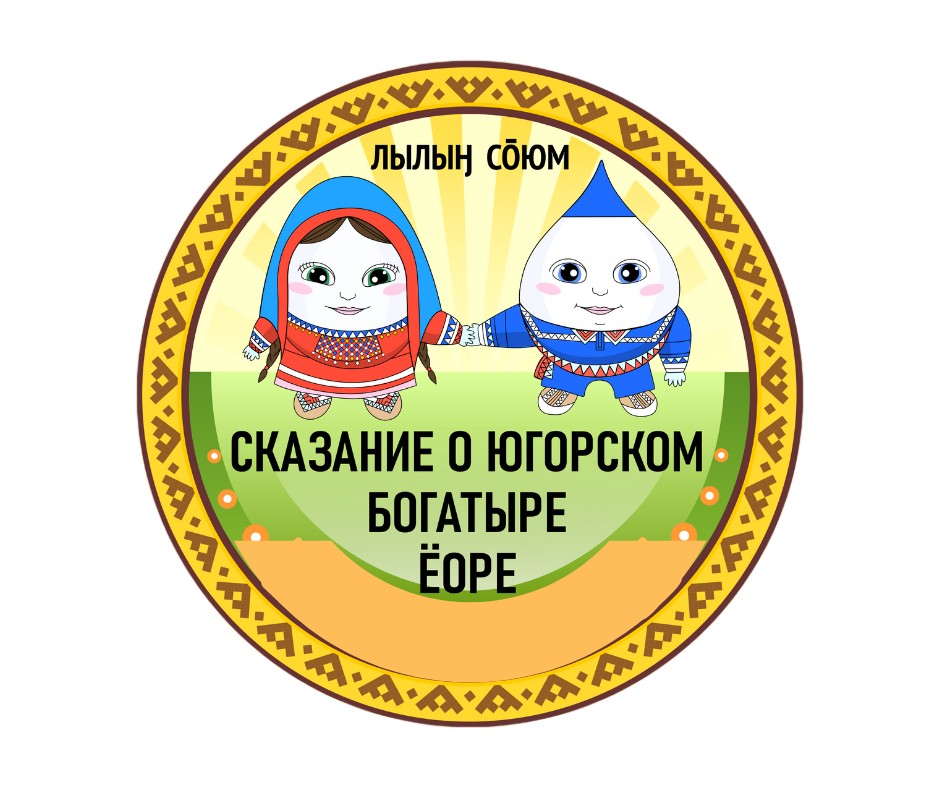        г. Ханты-Мансийск, 2023 г.На базе Муниципального бюджетного учреждения дополнительного образования «Детский этнокультурно-образовательный центр» реализовывалась дополнительная общеразвивающая программа туристско-краеведческой направленности «Сказание о Югорском богатыре Ёоре».Продолжительность реализации программы составила 18 дней, ежедневно 6 дней в неделю, с 14.00-17.00 ч. За отчетный период с 02 июня по 24 июня 2023 г. программу посетили 26 детей в возрасте от 7 до 12 лет, в том числе: мальчиков – 9, девочек – 17. Зачисление детей производилось на основании заявлений родителей (законных представителей). В реализации программы приняли участие 10 сотрудников центра: начальник лагеря, педагоги дополнительного образования, педагоги-организаторы, музыкальные руководители.Для ежедневных занятий и досуговой деятельности использовалась вся имеющаяся материально-техническая база центра: классные комнаты, актовый зал, библиотека, мини-музей; бытовые предметы: столы, стулья, материалы для творчества детей (канцелярские принадлежности, настольные игры и др.), аппаратура: музыкальный центр, компьютер, фотоаппарат, видеокамера, мультимедийный проектор; спортивный инвентарь, настольные игры.Основной целью программы являлось знакомство обучающихся с историческим образом Югорского богатыря путем развития познавательных, творческих, исследовательских способностей.Для реализации поставленной цели решались следующие задачи:1. Обучающие:- познакомить обучающихся с фольклорным и литературным творчеством обских угров, родными языками народов ханты и манси;- познакомить с легендами, сказаниями, историей Богатырей земли Югорской.2. Развивающие:- развивать потребность к самостоятельному изучению истории родного края и осуществлять познавательную, творческую, исследовательскую деятельность;- активизировать участие детей и подростков в культурных мероприятиях, коллективных творческих делах;- формировать способности и готовность к использованию краеведческих знаний, родных языков, исследовательских, творческих умений и навыков в повседневной жизни;- расширять кругозор учащихся.3. Воспитательные:- способствовать формированию гражданского мировоззрения, чувства любви к родине;- воспитывать бережное отношение к историческому наследию и окружающей среде Ханты-Мансийского автономного округа – Югры, города Ханты-Мансийска; - воспитывать чувства личной ответственности, гражданской позиции за всё происходящее в окружающем мире;- воспитывать волевые качества учащихся, интерес к изучению истории родного края.Программа была направлена на изучение традиций обско-угорского народа, родных языков, на приобщение детей к народной культуре посредством формирования у них патриотических чувств и развития духовности.Каждый новый день работы этно-смены начинался с линейки. Согласно календарному плану мероприятий, в течение дня были организованы тематические познавательные занятия, инструкции по основам безопасности жизнедеятельности, музыкальные физминутки, а также турниры по играм обско-угорских народов. Мероприятия дня были направлены на реализацию цели и поставленных задач. Так, например, прошли такие дни:День «Знакомств».День «Северного сияния».В гостях у Югорского богатыря.Девушка богатырша Нёхс.«Богатырская тема» в творчестве писателей, музыкантов и художников.Доспехи Югорских богатырей.О подвигах Югорских богатырей.День России.Выбор места под поселение.Особенности жилища Югорского богатыря.Хозяйственные постройки.Традиционные средства передвижения Югорского богатыря.День «Богатырской песни».День театра.День сказок и легенд.День «Памяти павших будем достойны».День «Благодарения».Во время организации досуговых мероприятий использовались индивидуальные и групповые формы работы. В ходе этих мероприятий дети узнавали много нового и интересного, сумели самореализовать себя и проявить свои творческие и умственные способности в различных направлениях деятельности. Особенно интересно прошли мероприятия, которые воспитывали в ребятах любовь к своей Родине, окружающей среде, учили быть вежливыми и добрыми друг к другу. В конце каждого дня подводились итоги проведенных мероприятий за «встречей у чувала».Самой интересной и запоминающейся, по мнению детей, стала встреча с Жуковой Натальей Николаевной, заведующей отделом использования и публикации архивных документов Государственного архива Югры, а также познавательные викторины, квест-игры и занятия по изучению воображения, мимики и жестов героев спектакля «Вожак Ивыр», который дети представили в торжественное закрытие этно-смены.В период реализации программы особое внимание уделялось организации кружковой деятельности. Так, в центре были созданы творческая мастерская «Богатырская сокровищница» и театральная гостиная «Живой голос».Творческая работа – это немаловажная деятельность, целью которой является сохранение в ребенке творческого начала, оказание помощи в реализации его возможностей и творческой инициативы. Навыки в изобразительной деятельности, декоративно-прикладном искусстве, лепке, аппликации дают большие возможности в развитии художественно-эстетических способностей и креативных идей. При организации работы в творческой мастерской дети самостоятельно выбирали необходимый материал и оборудование. Работа проводилась как индивидуально, так и коллективно. Дети свободно освоили работу с тканью, нитками и иглой, научились отмерять нить, вдевать ее в иголку и завязывать узелок.Театральная деятельность – это культурное, творческое и интеллектуальное развитие личности. В театральной гостиной «Живой голос» дети познакомились с миром театра, сами инсценировали сказки, выбирали главных героев и демонстрировали сценарное мастерство перед своими сверстниками и педагогами. Также научились танцевать мансийский танец «Куренька» и играть на музыкальных инструментах – санквылтапе и журавле. Работа по реализации дополнительной общеразвивающей программе «Сказание о Югорском богатыре Ёоре» прошла на высоком уровне. Все мероприятия, проводимые с детьми, способствовали сплочению коллектива, творческого мышления, развитию двигательной активности детей, творческих, инициаторских способностей. Ребята раскрыли свои умения, таланты и навыки сотрудничества и взаимодействия как с педагогами, так и со сверстниками. Расширился кругозор у детей к теме Югорских богатырей, к традициям и искусству обско-угорских народов, языкам народов ханты и манси.  На протяжении всей работы этно-смены педагоги создавали благоприятную эмоциональную атмосферу в детском коллективе, интересную и разнообразную форму отдыха детей. Каждый ребенок был окружен заботой, вниманием и уважением. Поставленные цели и задачи были выполнены в результате слаженной работы педагогов и детей. Хочется отметить, что нам удалось создать благоприятную обстановку для детей. 